МУНИЦИПАЛЬНОЕ БЮДЖЕТНОЕ ОБРАЗОВАТЕЛЬНОЕ УЧРЕЖДЕНИЕДОПОЛНИТЕЛЬНОГО ОБРАЗОВАНИЯ ДЕТЕЙДОМ ДЕТСКОГО ТВОРЧЕСТВА(МБОУ ДОД Дом детского творчества)Конспект открытого занятия                                                                               Подготовила:                                                      Педагог дополнительного образования                                               Томковская Ольга Викторовна2012  г.Цель:Образовательные:закреплять  и расширять знания, полученные на занятиях;сформировать новые навыки работы с бумагой в технике «квиллинг»;обучить  экономному отношению к используемым материалам, к оборудованию.Развивающие:способствовать развитию творческих способностей, мелкой моторики рук;развивать фантазию, эстетический и художественный вкус;развивать  художественно-образное  мышление  на основе наблюдательности и фантазии, собственной творческой деятельности.Воспитательные:способствовать формированию художественной культуры, как неотъемлемой части культуры духовной;сформировать у ребёнка способности самостоятельного видения мира как средства размышления о нем;воспитывать любовь и бережное отношение к родной природевоспитывать трудолюбие, аккуратность, усидчивость, терпение, умение довести начатое дело до конца.поддерживать культуру взаимоотношений.Оборудование: Звукозаписи  «Вальс цветов» П.И.Чайковского, «Звуки                              окружающего мира», компьютер, мультимедийный                              проектор.Материалы и инструменты:полоски белой бумаги длиной 25 см, шириной 15 мм;полоски желтой бумаги длиной 25 см, шириной 10 мм;полоски зеленой бумаги длиной 25 см, шириной 3 мм;Зеленая бумага для листьев;Ножницы.Зубочистка;Клей ПВА;Проволока;Полоска картона шириной 5 мм;Ход занятияОрганизационный момент.Здравствуйте, ребята.                       Настрой на занятия.             (Дети повторяют за педагогом). Мы готовы к занятию.Мы внимательны.Мы успеем сделать всё.У нас хорошее настроение.Всё будет хорошо.Основная часть.Вступительная беседа.Педагог :            На фоне звукозаписи П.И.Чайковского «Вальс цветов»Полевые цветы.Полевые цветы... Полевые...         Васильки и ромашки в лугах... 
Ярко-синие и голубые – 
На бескрайних российских полях.         Сколько нежности, яркости, света 
Вы храните в себе летним днем... 
Теплым солнцем весной вы согреты, 
И умыты осенним дождем... 

Разукрашены радуги краской, 
Снежной шубой, укрыты зимой. 
Мать–Земля напоила вас лаской, 
Наградила небесной красой. 

Полевые цветы... Полевые... 
Не сравнить вас с садовым цветком. 
Вы согрели мне душу, родные! 
Поселились вы в сердце моем!                                               Татьяна ЛавроваПедагог: Ребята, а какие полевые цветы знаете вы?Послушайте загадки и отгадайте, какие полевые цветы в них спрятаны.Когда заколосится рожь, 
Ты без труда меня найдёшь. 
Я скромный полевой цветок, 
Мне дали имя ... (василек)Любят зайчатки
Листья-тройчатки
От травки-полёвки,
Красной головки  (клевер)Не зовёт на перемену 
И обратно на урок, 
Потому что это просто 
Голубой лесной цветок  (колокольчик)Белая корзинка —
Золотое донце —
В ней лежит росинка
И сверкает солнце (ромашка)Педагог: Сегодня на занятии мы изготовим букетик ромашек. Делать мы их будем в технике «квиллинг».Ребята, а теперь давайте вспомним, что мы знаем об этой технике?Квиллинг - искусство бумагокручения, это искусство скручивать длинные и узкие полоски бумаги в спиральки, видоизменять их форму и составлять из полученных деталей объемные или плоскостные композиции.Педагог:  Посмотрите на экран – все эти поделки  выполнены в технике квиллинг. А вы знаете, откуда к нам пришло искусство «Квиллинг»?Понятие квиллинг пришло от слова «quill» или «птичье перо». В отличие от оригами, родиной которого является Япония, искусство бумагокручения возникло в Европе в конце 14 — начале 15 века. В средневековой Европе монахини создавали изящные медальоны, закручивая на кончике птичьего пера бумагу с позолоченными краями. При близком рассмотрении эти миниатюрные бумажные шедевры создавали полную иллюзию того, что они изготовлены из тонких золотых полосок.Ребята, посмотрите на экран – перед вами два изображения: букет живых ромашек (слева) и букетик ромашек, выполненных в технике «квиллинг» (справа). Чем они похожи и чем отличаются?  Назовите составные части цветка ромашка.Ответы детей: Ромашка  имеет цветок, стебель, резной  лист. Окраска цветка ромашка – белые лепестки с желтой серединкой, стебель и лист зеленого цвета.Педагог: посмотрите, на столах у вас лежит белая бумага, зеленая, желтая. Для работы у нас все имеется.. Подготовка к практической работе. Педагог - А теперь приступим к разбору будущей нашей композиции  «Ромашки». Изготовление цветка.Возьмем полоску бумаги белого цвета и полоску картона, которая будет служить ограничителем. Прижмем полоску картона в верхней части белой полоски и начинаем настригать бахрому. Стараемся резать бумагу с равным интервалом.Таким же образом нарежем полоску желтого цвета.Полоску желтой бумаги, нарезанную бахромой скрутим на зубочистку, чтобы получился плотный ролл, конец приклеим.Подклеим к желтому роллу подготовленную полоску белой бумаги и продолжим плотно закручивать, периодически подклеивая капелькой клея. Конец подклеим. Движением пальцев в разные стороны распушим цветок, придавая форму раскрытого цветка.Изготовим 3 цветка. Последний цветок можно не распушать, оставив бутон.Изготовление листьев.Из зеленой бумаги фигурным дыроколом вырежем резные листья.От креповой бумаги отрезаем полоску шириной 1 см и длиной 20 см. Обернем проволоку полоской бумаги, смазывая ее клеем.3 полоски зеленой бумаги шириной 3 мм и длиной 25 см склеим в одну длинную полосу и свернем в плотный ролл. Вдавим серединку ролла пальчиком, делая углубление. Смажем середину клеем – получился чашелистик.В чашелистик вставим проволоку и загнем кончик, закрепим. Изготовим 3 стебля.Создание композиции.Вклеиваем в чашелистик цветок ромашки.К стебелькам приклеим резные листочки на разном уровне.Букет ромашек можно закрепить в маленьком горшочке в комочке пластилина, вложенного внутрь.                                 ФИЗКУЛЬТМИНУТКА.Становитесь в круг опять,Будем в солнышко играть,Мы – веселые лучи,                      (Дети поднимают руки вверх)Мы резвы и горячи.                      (Дуют на руки и прячут их за спину)Раз, два, три, четыре.Раздвигайте круг по шире.          (Делают четыре шага и хлопают в ладоши).ПРАКТИЧЕСКАЯ    ЧАСТЬ. (Музыкальное сопровождение)Повторение правил техники безопасности.Педагог:  С правилами техники безопасности мы знакомы. Памятки                            по ТБ у вас лежат на столе. 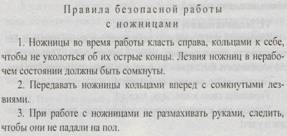 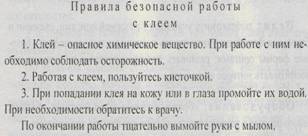 Самостоятельное выполнение работы.Дети приступают к практической деятельности, соблюдая последовательность выполнения работы:- подбирают бумагу- заготавливают формы для цветов- делают листья и стебли для ромашек из зеленой бумаги- собирают цветок- оформляют работу.      3. При необходимости педагог оказывает ребятам помощь.Итог занятияПедагог включает аудиозапись «Звуки окружающего мира»Педагог:  Давайте мы сейчас совершим прогулку по лугу. Украсим своими работами кабинет и представим, что мы на лугу.  Солнце щедро посылает свои теплые лучи на землю. Мы медленно идем по полянке и видим всю красоту цветов.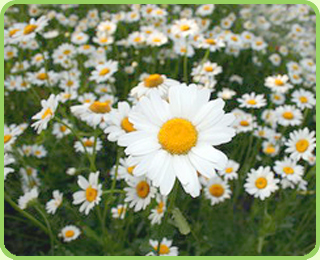 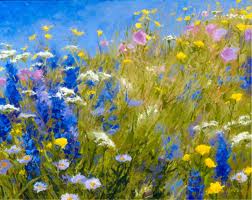 Желтоглазые ромашки радуют своей красотой. Мы все любим этот солнечный цветок.Сохраним эту красоту для людей!Обмен впечатлениями  о выполненных работах.Ответы на вопросы:- Что нового и интересного узнали на занятии?- С какими трудностями столкнулись при изготовлении композиции «Ромашки»?- Что понравилось больше всего?Ответы детей.